 MENU WEGETARIAŃSKIE 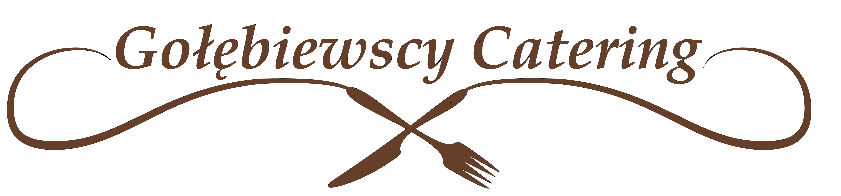 08.05.2023poniedziałekZupa kapuśniak z warzywami 250 ml, 320 kcalKlopsiki warzywne z papryką w sosie tymiankowym 100gZiemniaki puree 250gSurówka z sałaty pekińskiej z tartą marchewką z majonezem100g,750 kcalWoda 200 ml1,3,7,915.05.2023poniedziałekZupa kalafiorowa z warzywami  250 ml, 310 kcalGulasz wegetariański 100gKasza gryczana  250gSurówka z marchewki z jogurtem naturalnym 100g,720 kcal,Woda 200 ml1,3,7,9,1009.05.2023WtorekZupa z fasolki szparagowej 250 ml, 320 kcalFaszerowana pieczarka z fetą  100gKasza gryczana gotowana 250gBuraczki tarte 100g,800 kcalWoda 200 ml1,3,7,9,1016.05.2023wtorekZupa ogórkowa z warzywami 250 ml, 300 kcalFaszerowana cukinia 100gZiemniaki puree 250gSurówka z białej kapusty 100g,730 kcal,Woda 200 ml1,3,7,910.05.2023środaZupa orientalna wegetariańska 250 ml, 350 kcalGnocchi ze szpinakiem i pomidorami suszonymi 500g, 700 kcalWoda 200 ml1,3,7,917.05.2023środaZupa krem brokułowy  250 ml, 330 kcalMakaron włoski w sosie śmietanowym z pieczarkami, pomidorami suszonymi, cukinią i tartym serem500g, 680 kcalWoda 200 ml1,3,7,911.05.2023czwartekZupa pieczarkowa z makaronem 250 ml, 310 kcalLeczo warzywne 100gZiemniaki puree 250gSurówka colesław z kukurydzą 100g,730 kcalWoda 200 ml1,3,7,918.05.2023czwartekZupa pomidorowa z ryżem 250 ml, 340 kcalKotlet pożarski wegetariański w cieście naleśnikowym 100gZiemniaki puree 250gSurówka selerowa 100g,720 kcal,Woda 200 ml1,3,7,912.05.2023piątekZupa koperkowa z kluseczkami  250 ml, 320 kcalNaleśniki z farszem warzywnym 300g720 kcalWoda 200 ml1,3,7,919.05.2023piątekZupa barszcz biały z makaronem 250 ml, 310 kcalPierogi z owocami z jogurtem naturalnym 500g 700 kcalWoda 200 ml1,3,7,9